Sommerferie 2020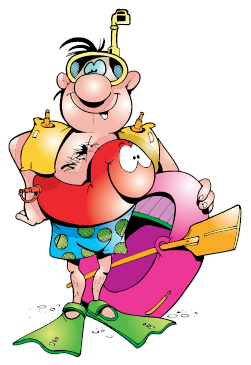 Rigtig god 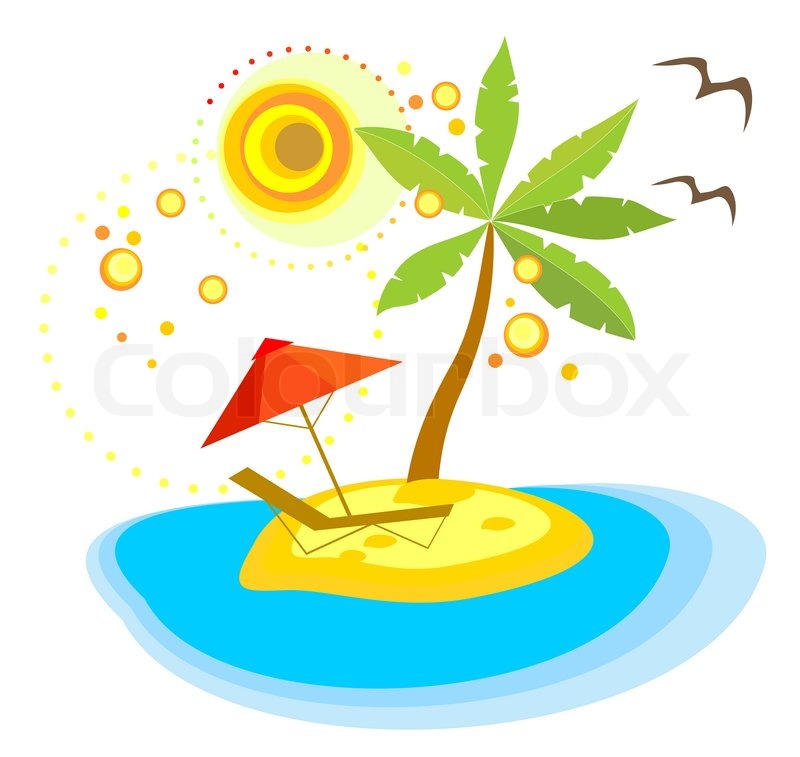 sommerferieÅbningstider i Fritidsklubben 3. – 6. klasse Kl. 8.00 – 17.00 hver dagÅbningstider i Ungdomsklubben 6. klasse og op.Kl. 18.00 – 21.00 se hvilke dage i den enkelte uge.HUSK:Der er gratis morgenmad hver dag fra kl. 8.00 – 10.00.Madpakke hver dag (undtagen fredag)Cykel, badetøj, drikkedunk, madpakke og evt. lidt lommepenge er en god idé.Mulighed for spontane ture. Ved spontane ture er der åbent hjemme og man vælger selv, om man vil med eller ej.Der bliver ikke serveret 10 kr. mad i sommerferien.Onsdagsture:Hver eneste onsdag tager vi på overraskelsestur. Der vil derfor være lukket hjemme på klubben, imens vi er af sted. – HUSK lommepenge til turene.Mødetiden vil disse dage være SENEST kl. 10.00. Turene vil IKKE blive oplyst før vi er taget afsted.Fællesfrokost:Om fredagen laver vi frokost og derfor behøves madpakken ikke denne dag. Frokosten er gratis Tag en ven med:I uge 28-31 har vi åbent mandag, tirsdag og torsdag for, at et medlem af Storagergård kan tage en ven/veninde i samme aldersgruppe med på besøg. De vil have mulighed for, at komme med over på gården og se hvad der sker. De aftener vi holder åbnet for UK, er man velkommen til at tage en ven med. Uge 27Aftenklubben er åben fra 18.00 – 21.00 mandag, tirsdag og torsdag.Onsdagstur: Mødetid senest kl. 10.00 cykel behøves ikke denne dag.Fredag: Fællesfrokost kl. 12.00HUSK: Mulighed for spontane ture.Uge 28Tag en ven med. Vennen skal være ifølge med et barn der går på klubben. Det sker mandag, tirsdag og torsdag.Aftenklubben er åben fra 18.00 – 21.00 tirsdag.Onsdagstur: Mødetid senest kl. 10.00 cykel skal medbringes denne dag.Fredag: Fællesfrokost kl. 12.00HUSK: Mulighed for spontane ture.Uge 29Tag en ven med. Vennen skal være ifølge med et barn der går på klubben. Det sker mandag, tirsdag og torsdag.Aftenklubben er åben fra 18.00 – 21.00 mandag og onsdag.Onsdagstur: Mødetid senest kl. 10.00 cykel skal medbringes denne dag.Fredag: Fællesfrokost kl. 12.00HUSK: Mulighed for spontane ture.Uge 30Tag en ven med. Vennen skal være ifølge med et barn der går på klubben. Det sker mandag, tirsdag og torsdag.Aftenklubben er åben fra 18.00 – 21.00 mandag, tirsdag og onsdag.Onsdagstur: Mødetid senest kl. 10.00 cykel skal medbringes denne dag.Fredag: Fællesfrokost kl. 12.00HUSK: Mulighed for spontane ture.Uge 31Tag en ven med. Vennen skal være ifølge med et barn der går på klubben. Det sker mandag, tirsdag og torsdag.Aftenklubben er åben fra 18.00 – 21.00 mandag og tirsdag.Onsdagstur: Mødetid senest kl. 10.00 cykel skal medbringes denne dag.Fredag: Fællesfrokost kl. 12.00HUSK: Mulighed for spontane ture.Uge 32Aftenklubben er lukket i denne uge.Onsdagstur: Mødetid senest kl. 10.00 cykel skal medbringes denne dag.Fredag: Fællesfrokost kl. 12.00HUSK: Mulighed for spontane ture.